   THE MESSENGER JANUARY 2020GILEAD LUTHERAN CHURCHPO BOX 26 CROPSEYVILLE, NY 12052 CHURCH PHONE: 279-9270                                  gileadlutheran.org gilead2@verizon.netService time 10:30 AMA WORD FROM PASTOR JEFF SILVERNAILJanuary MessengerPastor Jeff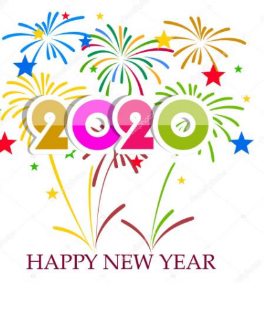 “Commit your way to the Lord;Trust in him, and he will act.” Psalm 37:5This is the time of year when the tree comes down,the decorations are put away, the last of theChristmas consumed and if we are bold or foolhearty we get on the scale and say - WHAT???On come the diets, the exercise plans and the list of resolutions.It is a good time to take stock as a new year begins. What good things in our lives do we want to enhance? What detrimental things in our lives do we wish to let go of? What is something new and positive that we can adopt.Did you ever wonder what the success rate is for New Year’s resolutions? According to all knowing Google it is 8 % and 80% of resolutions have failed by February! That’s not very encouraging.We aren’t the first people in the history of the world who have wanted to make improvements in our lives. Let’s learn from the wisdom of those who have gone before us, especially those who are our ancestors in faith.Do you have a goal? Listen to the wisdom of the ancient psalmist, “Commit your way to the Lord, trust in him and he will act.” Let God be your partner and your guide. Let your sisters and brothers in the faith be your cheering section. Together with our God we can make our lives and this world better.Blessings in Christ,Pastor JeffPS: As part of my retirement from Prince of Peace, Linda and I are going to take some extended time off and away. During the month of February and the first week in March pastoral care needs will be attended to by Pastor Judy Converse of Faith Troy and Evangelical Poestenkill. If for any reason Pastor Judy is unavailable the office will have the names of those who are backing Pastor Judy up. I will see you on March 8th as I preach and lead worship.                      GILEAD’S VISION STATEMENTWe ring out a joyous message of welcome and togetherness to neighbors near and far through the Spirit of Christ!VALUES FOR GILEAD LUTHERAN CHURCHPRAISING GOD through Traditional and Contemporary music and Lutheran liturgy.GROWING IN FAITH through Fellowship, Study, Prayer and Service.	STAYING CONNECTED with each other and reaching out to others in the community.LISTENING for the Spirit’s guidance in all we do.AFFIRMING each person as worthy of love and respect.ANNUAL MEETING JANUARY 19TH, AFTER THE SERVICEWE WILL BE VOTING ON THE PURCHASE OF A NEW COPIER.Please keep our homebound and those that can’t be with us in your prayers:  Fran Fiet, June Boomhower, Flip Coonradt, Bill Beck, Les Dunham, John Grassman, Eric Coonradt, Linda Romano, Mike Boomhower, Matthew Raymond, Tom Spade, Jim Spiak, Kelly Nutter, Kathy Raymond (mother of Nichole Shanahan), Cheryl Mavashev, Ron Bugbee, Bob Guerin and Rick Brown.JANUARY BIRTHDAYSKyla Blair        	          3				Gregory Jones             20Barbara McGuinness	5				Marlene Shilling          21Dona Kreiger                   8				Meara Blair                  21Christopher Newton        17				Shi’Ann Faluszczak     22UPCOMING EVENTSJanuary 6th Worship and Music Meeting 10:30amJanuary 12th Sunday School 9:30amJanuary 14th Council Meeting 6:30 PMJanuary 19th Annual Meeting following church serviceJanuary 30th Pantry and Community Dinner 3-6February 9th Sunday School 9:30amFebruary 11th Council Meeting 6:30 PMFebruary 25th Shrove Tuesday Pancake Dinner 4-6 PMFebruary 26th Ash Wednesday ServiceFebruary 27th Pantry and Community Dinner 3-6April 18th Defensive Driving 9:00-3:30ANNUAL MEETING JANUARY 19TH, AFTER THE SERVICEWE WILL BE VOTING ON THE PURCHASE OF A NEW COPIER.SUNDAY SCHOOLWe will be holding Sunday school classes the 2nd Sunday of every month. Please join us!! We will meet again on January 12th at 9:30am. Please join us. Please contact Andrea Keefer with your thoughts, text or call 518-598-2231, email akeefer.gilead@gmail.com. JANUARY CHURCH CALENDAR2nd Sunday of Christmas, January 5th                  2nd Sunday of Epiphany, January 19th                     Holy Communion			                        Holy Communion 1st Reading: Jeremiah 31:7-14 	                        1st Reading: Isaiah 49:1-7 Psalm: 147:12-20               	                                    Psalm: 40:1-112nd Reading: Ephesians 1:3-14                                   2nd Reading: 1 Corinthians 1:1-9Gospel: John 1:[1-9] 10-18  	                                    Gospel: John 1:29-42Baptism of Our Lord, January 12th                         3rd Sunday of Epiphany, January 26th                     Holy Communion				             Holy Communion1st Reading: Isaiah 42:1-9                                           1st Reading: Isaiah 9:1-4 Psalm: 29   		                                                 Psalm: 27:1, 4-92nd Reading: Acts 10:34-43	                                    2nd Reading: 1 Corinthians 1:10-18Gospel: Matthew 3:13-17                                           Gospel: Matthew 4:12-23PRAYER OF THE DAYJanuary 5thAlmighty God, you have filled all the earth with the light of your incarnate Word. By your grace empower us to reflect your light in all that we do, through Jesus Christ, our Savior and Lord, who lives and reigns with you and the Holy Spirit, one God, now and forever. AmenJanuary 12thO God our Father, at the baptism of Jesus you proclaimed him your beloved Son and anointed him with the Holy Spirit. Make all who are baptized into Christ faithful their calling to be your daughters and sons, and empower us all with your Spirit, through Jesus Christ, our Savior and Lord who lives and reigns with you and the Holy Spirit, one God, now and forever. AmenJanuary 19thHoly God, our strength and our redeemer, by your Spirit hold us forever, that through your grace we may worship you and faithfully serve you, follow you and joyfully find you, through Jesus Christ, our Savior and Lord. AmenJanuary 26thLord God, your loving kindness always goes before us and follows after us. Summon us into your light, and direct our steps in the ways of goodness that come through the cross of your Son, Jesus Christ, our Savior and Lord. AmenANNUAL MEETING JANUARY 19TH, AFTER THE SERVICEWE WILL BE VOTING ON THE PURCHASE OF A NEW COPIER.WORSHIP LEADERS                                            READERSJanuary 5th Pastor Dan Hahn                                     January 5th Betty BrittJanuary 12th Deacon Jim Netzer                                January 12th Eleanor BodeJanuary 19th Pastor Jeff Silvernail                             January 19th Glenn HaynerJanuary 26th Deacon Jim Netzer                                January 26th Al Coonradt  ANNUAL MEETING JANUARY 19TH, AFTER THE SERVICEWE WILL BE VOTING ON THE PURCHASE OF A NEW COPIER. PLEASE PLAN ON JOINING US. WE NEED EVERYONE’S INPUT.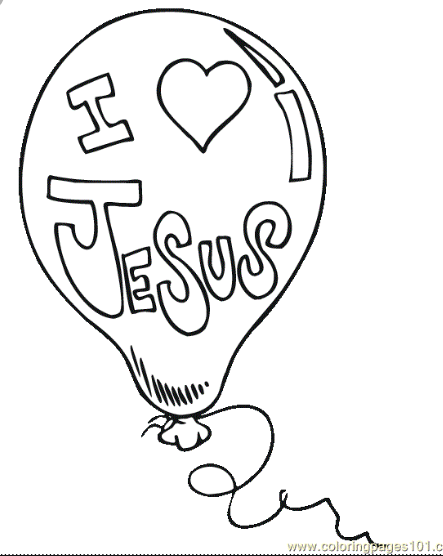 GILEAD LUTHERAN CHURCHPO BOX 26CROPSEYVILLE, NY 12052READ ME, SEE WHAT’S NEW!!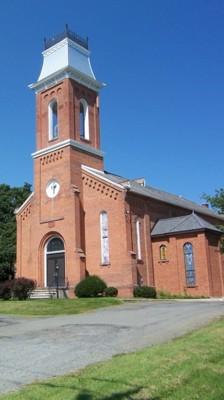 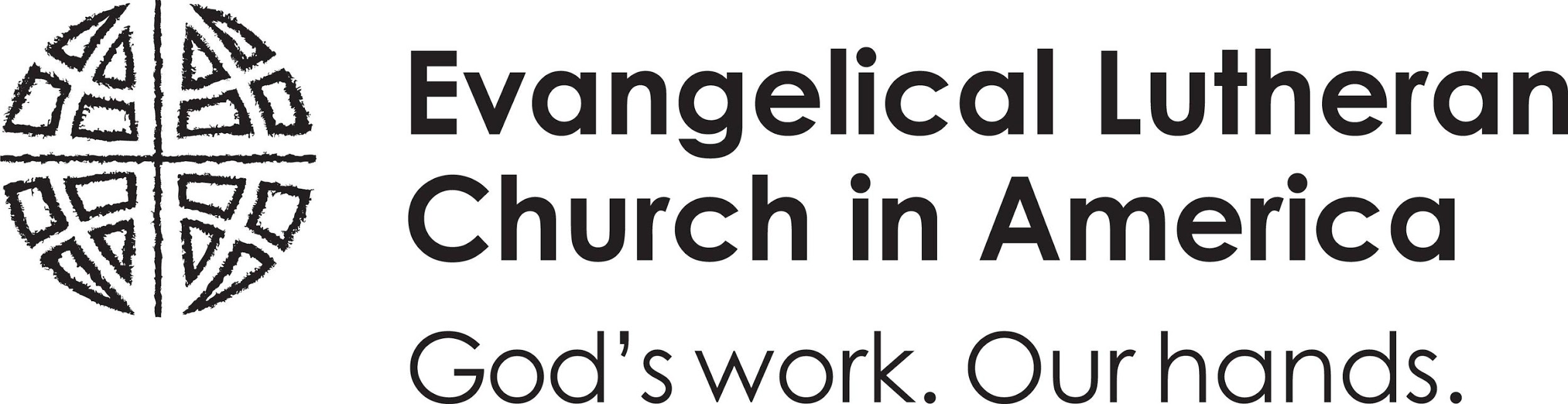         Gilead Lutheran Church                       Brunswick, New York                        Founded 1742